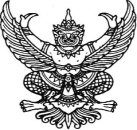 บันทึกข้อความส่วนราชการ     คณะวิทยาศาสตร์และเทคโนโลยีที่    วท.๐๖๓๕.๐๕/	วันที่  เรื่อง    ขอส่งผลการเรียนแก้ I  เกินกำหนดเรียน    คณบดีคณะวิทยาศาสตร์และเทคโนโลยีสิ่งที่ส่งมาด้วย	๑. บันทึกข้อความส่งผลการเรียน 				จำนวน		ฉบับ		๒. บัญชีรายชื่อคะแนนและคะแนนระหว่างภาคเรียน		จำนวน		ฉบับอ้างถึง  ข้อบังคับมหาวิทยาลัยราชภัฏหมู่บ้านจอมบึง  ว่าด้วย  การจัดการศึกษาระดับปริญญาตรี  พ.ศ.  ๒๕๕๓  หมวดที่  ๔  ประเมินผล  ข้อที่  ๑๕  เรื่อง  การแก้ไขคะแนนที่ไม่มีค่าระดับคะแนน I  จะต้องแก้ไขให้เสร็จสิ้นก่อนสิ้นภาคการศึกษาปกติถัดไป  หากพ้นภาคการศึกษาดังกล่าวให้ถือว่านักศึกษา              ผู้นั้นสอบตกรายวิชานั้น  เว้นแต่ได้รับอนุมัติจากคณบดีเจ้าสังกัดในรายวิชานั้นข้าพเจ้า						ผู้สอนวิชา			     .ในภาคเรียนที่		ปีการศึกษา			ได้มีการให้ค่าระดับคะแนน I  กับนักศึกษาสาขาวิชา				จำนวน			คนซึ่งตามกำหนดจะต้องส่งผลการเรียนแก้ I  ในภาคเรียนที่		ปีการศึกษา			เนื่องจาก									     .ทำให้ไม่สามารถส่งผลการเรียนแก้ I ตามกำหนดของมหาวิทยาลัยฯ  ได้เพื่อประโยชน์สูงสุดกับนักศึกษา  จึงขออนุญาตคณบดีคณะวิทยาศาสตร์และเทคโนโลยี  ส่งผลการศึกษาแก้ I  ภาคเรียนที่		ปีการศึกษา			 	 	จึงเรียนมาเพื่อโปรดพิจารณาอนุญาต(อาจารย์			)